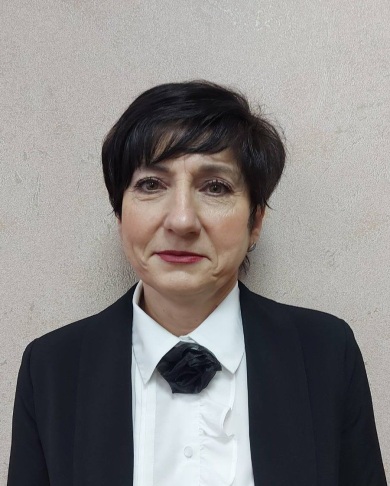 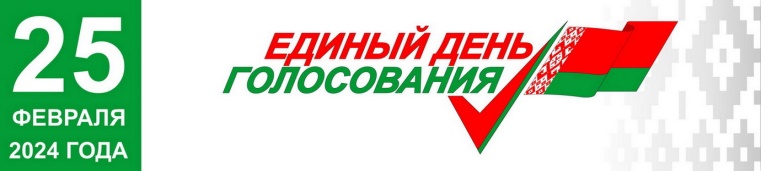                              ЖДАНОВИЧ              ТАТЬЯНЫ  ИВАНОВНЫРодилась 27 января 1965 г., в пос.Широкий Краснопольского района Могилевской области. Образование высшее, окончила Белорусскую сельскохозяйственную академию, трудовую деятельность начала в 1987 г. в колхозе «Ленинский путь».С 2004 г. работала начальником отдела экономики Бешенковичского райисполкома.С 2013 г. - заместитель председателя Бешенковичского райисполкома. Депутат Бешенковичского районного Совета депутатов двадцать  восьмого созыва.Член белорусской партии “Белая Русь”,  председатель  районной организации республиканского общественного объединения “Белая Русь”.     Проживаю в аг.Дрозды Бешенковичского района.Замужем. Имею двоих детей.Уважаемые избиратели!Моя предвыборная программа состоит из проблем и предложений, озвученных жителями округа во время моей работы депутатом двадцать восьмого созыва, которые мы решали вместе.При  оказании мне доверия, мой жизненный опыт, знания и убеждения позволят оперативно  и настойчиво решать каждодневные проблемы обратившегося ко мне человека и отстаивать его интересы. Особое внимание в своей деятельности намерена обратить на:  - повышение качества жизни моих избирателей; - трудоустройство граждан; - помощь и поддержку пенсионеров, инвалидов, детей и малообеспеченных категорий граждан, молодых семей;- создание и  развитие предприятий малого и среднего бизнеса, создание новых рабочих мест;- поддержку предпринимательской активности;- дальнейшее развитие крестьянских  (фермерских) хозяйств и укрепление стимулов для ведения личных подсобных хозяйств;- улучшение качества торгового обслуживания  населения,  работу автомагазинов;- заготовку  и закупку сельскохозяйственной и дикорастущей продукции у населения;- выполнение нормативов государственных социальных стандартов, в том числе в агрогородках и сельских населенных пунктах;- транспортное сообщение сельских  населенных пунктов.В случае  избрания, стержнем  моей депутатской  деятельности, станут Ваши наказы,  уважаемые избиратели!Приглашаю Вас  принять  активное участие в выборах и искренне надеюсь на Вашу поддержку.С уважением, Татьяна Жданович